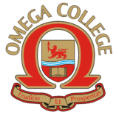 ЧАСТЕН  ПРОФЕСИОНАЛЕН  КОЛЕЖ             ОМЕГА ПЛОВДИВ                Пловдив 4023, ул.„Вълко Шопов“ 14                 тел. 032/944544 GSM: 0882 933 561                безплатен  национален телефон: 0800 900 11                e-mail: omegacollegebg@gmail.com                   www.collegeomega.comПОПРАВИТЕЛНА ИЗПИТНА СЕСИЯСпециалност „КОМПЮТЪРНИ  МРЕЖИ“I курс, I учебен семестър, учебна 2017/2018предметпреподавателдата и часВъведение в програмиранетоИлия Петров   10.07.201810.00 часаОснови на електроникатаИлия Петров10.07.201810.00 часа